Overall COVID19 Risk Assessment 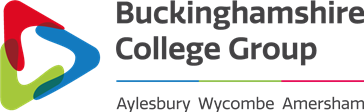 Reference: College Overall Risk Assessment: Reducing the Risk of Transmission of Covid-19 for staff, children and others in preparation for widening Aylesbury College Nursery opening from 1st June 2020Prepared by and dateReview FrequencyThe Aylesbury College Nursery has remained open throughout the restrictions for vulnerable children and children whose parents are key workers. The Nursery will continue to gradually increase its numbers from June 1st 2020 in line with government guidance. This is on the provision that we are satisfied that risks have been considered and protective measures to reduce the risk of transmission of COVID-19 are in place to accommodate an increased number of children and staff safely, and staffing levels maintain staff/children ratios. This risk assessment is a live document and will be kept under review and updated in line with changes required and/or new advice receivedThe Aylesbury College Nursery has remained open throughout the restrictions for vulnerable children and children whose parents are key workers. The Nursery will continue to gradually increase its numbers from June 1st 2020 in line with government guidance. This is on the provision that we are satisfied that risks have been considered and protective measures to reduce the risk of transmission of COVID-19 are in place to accommodate an increased number of children and staff safely, and staffing levels maintain staff/children ratios. This risk assessment is a live document and will be kept under review and updated in line with changes required and/or new advice receivedHead of Early Years28/5/20See individual dated and/or as further government, public health and/or DfE  advice is releasedRisk ConsideredRequired Actions put in place to control the RiskHas the Risk been adequately controlled or is Further Action Required?Review by Principal and Planning TeamMoving around NurseryMaintain social distance of 2m’s where possibleIt is not possible to have a one-way system in place, as there is only one way in and out, as we are managing the arrival and departure of the children we will ensure the 2-metre rule is adhered too.Children do not have any access to corridors or walkways.Control measures in place to reduce the risk of transmission01/06/2020Reception AreaReceiving children, visitors, postNursery reception is closed all parents to access via the playground where the children will be taken from their parent children will also exit from the gardenSenior staff will be controlling entry to ensure only personal entitled to enter the premises will be permitted and will be wearing face shields due to the high number of personnel they will be in contact with.Staff on duty in the playground accepting the children will have hand sanitiser to enable them to frequently clean their hands and when they re-enter the nursery they will wash their hands.Senior staff at the entrance to the playrooms accepting the children and passing them to staff inside the room where the children will be registered.There will be no visitors permitted in the nursery during this pandemic. If a face to face meeting is required for example to check on the welfare of a child this will be done in the reception are as you cannot directly access the nursery from this area meaning visitors will not unnecessary come into direct contact with staff or children.There has been 2 metre markers placed on the ground to allow for social distancing.Control measures in place to reduce the risk of transmission01/06/2020Children’s RoomsA large amount of equipment has been removed from the playroom to minimise the risk of cross contamination. This will also allow adequate space for children and staff to be more that 2 metres distanced from each other.All equipment used will be sanitized when the children have finished using it and again at the end of the session before it is stored away.Doors will be wedged open to minimize the times they need to be touched. Door handles will be sanitized throughout the day In the event of a fire evacuation the room leader will be responsible for closing windows and removing wedges from doorways.Chairs will be wiped over when a child has finished using it Tables will be wiped down regularly throughout the session.All staff will maintain the social distancing from each other within the playrooms as far as reasonably possible in terms of caring for the children.All staff and children will wash their hands on arrival at the nursery and at reasonable intervals throughout the day using the recommended 20-second rule for effective hand washing.Covered tissue bins with disposable bags have been placed in the playrooms alongside tissues and wet wipes so that the children can dispose of tissues quickly. After cleaning noses all children will be taken to have their hands washed. Bins will be emptied at least twice a day more frequently if they become to fullPosters have been displayed on all doors, sinks and bathrooms to remind people to wash their hands with guidance on how to carry it out effectivelyAll windows will be open to allow maximum ventilation throughout the session.All rooms have their own supply of anti-bacteria solution, clothes hand sanitiser wet wipes, mop, bucket, broom dustpan and brush to ensure equipment is not been used across the building causing contamination.Nursery will be deep cleaned at the end of the day all chairs, tables surfaces computers , light switches and sinks will be sanitised, carpet will be hoovered and the floors cleaned with bleach.Children’s pegs have been moved to the room they will be using to ensure there is no requirement for them to leave the roomParents have been asked to bring a small bag containing a set of clothes and a sun hat that must stay in the nursery to prevent large amounts of accessories arriving on a daily basis. No toys or unnecessary equipment to be brought in from home. For example no drink bottles. All children must use our equipment for eating and drinking when they have finished their meal equipment will be cleaned on a hot setting in the dishwasher. To ensure the nursery environment avoids contact with someone who is displaying symptoms of coronavirus (COVID-19), we will be excluding children with high temperatures or new and continuous coughs for a minimum of seven days.Control measures in place to reduce the risk of transmission01/06/2020Toilets and bathroomsToilets can be accessed by a maximum of two children at any one time.Children’s bathroom has been separated into two areas this will prevent children from different rooms coming into contact with each other.Children will be supervised when going to toilet and when they have finished toilet and sink area will be sanitised after every use.Staff and children will follow the hand washing guidance immediately after accessing the toilet.Disposable hand towels are available in all areas when they are finished with they will be disposed in a covered bin which will be emptied middle and end of the day.Staff toilets to be sanitised after every use At the end of the day bathrooms will be deep cleaned with bleach including the floor.Control measures in place to reduce the risk of transmission01/06/2020Sleeping and Rest ArrangementsBeds and cots are separated by a distance of 3 metres ensuring that the children cannot touch each other when they are resting.All bedding will be washed on a hot wash when the children have finished sleepingAll cots and beds will be sanitised when the children wake up, they will be left in the open for 24 hours to dry.Carpeted area will be hoovered after the rest period is over.Control measures in place to reduce the risk of transmission01/06/20Sick ChildrenParents have been advised not to bring children to nursery if they or any of the family are displaying signs or symptoms of covid.To ensure the nursery environment avoids contact with someone who is displaying symptoms of coronavirus (COVID-19), we will be excluding children with high temperatures or new and continuous coughs for a minimum of seven days unless they have a test that is negative. Children who become unwell in our care will be placed in the isolation room with a member of staff whilst we wait for them to be collected ensuring both child’s and staff health and well-being at all times.When in the isolation room staff will be expected to wear PPE consisting of a face mask, face shield, disposable gloves and apron.When the child has left the room it will be fully cleaned all areas to be cleaned with anti-bacteria and the carpet cleaned. Any material equipment that the child has used will be put on a hot wash immediately.Staff must remove their PPE in the room and dispose of it in a sealed bag which will then be disposed of in the nappy bins.Control measures in place to reduce the risk of transmission01/06/20Food and DrinkPreparing snacks for children only 1 member of staff is permitted into the kitchen at any one time and when they have finished they must wipe down with anti-bacteria all surfaces.Children bring their own food to nursery therefore limited preparation for foodstuff ii required in the nursery.We have asked parents not to bring drink containers to nursery unless they are disposable to limit the amount of equipment lying around the playroomsChildren are given water and milk to drink throughout the day the cups will be cleaned on a hot setting in the dishwasher.Children seated for lunch will be four to a table as opposed to 8 to reduce the risk of them touching other peoples food.All equipment  used for the lunch period will be cleaned on a hot setting in the dish washer.We use disposable face clothes for children when they have finished eating.Control measures in place to reduce the risk of transmission01/06/20Reducing contact between people as much as possibleEnsure that children and staff, where possible only mix in a small, consistent groupStaggering arrival and leaving of childrenNursery has three playrooms all staff and children have been allocated a playroom that they will be in at all times with a maximum of 20 children in each room at any one time.Children will enter and leave via the door that is in their playroom and will have no access to any other areas of the nursery.Children’s bathroom has been separated into two areas this will prevent children from different rooms coming into contact with each other.We have three start and finish times in the nursery to ensure parents arrive at intervals, we have also asked all parent to remain in their car if they arrive early.We have two-metre markers on the footpath to encourage social distancing when the parent’s arrive.Control measures in place to reduce the risk of transmission01/06/20Staffroom, office and work stationsThere is no staff room in the nursery.Staff have previously used the kitchen for their rest period this has now been withdrawn all staff have been told they cannot use it.Work stations: Staff have been told to clean all telephones and computers when they have finished using them, anti-bacteria wipes and hand sanitiser have been place beside the equipmentControl measures in place to reduce the risk of transmission01/06/20Outside spacesThe outside space is to be used throughout the day each room having their own time slot all equipment to be cleaned prior to the next room going out.Control measures in place to reduce the risk of transmission01/06/20Shared EquipmentThere will be no shared equipment for the time being in the nursery all equipment must remain in the room it is in. Risk removed01/06/20Keeping the Nursery clean including frequencyNursery staff to clean toilets after every use, clean equipment as soon as it has finished being used and wipe tables and chairs frequently.Arrangements in place with the College housekeeping team and the nursery will be deep cleaned at the end of the day using bleach and anti-bacteria cleaning. All bins to be emptied and rubbish to be disposed of outside the nursery. Cleaner has been told not to remove equipment from the room all materials must be used in the room.Control measures in place to reduce the risk of transmission01/06/20Handwashing and SanitiserAll staff and children will wash their hands on arrival at the nursery and at reasonable intervals throughout the day using the recommended 20-second rule for effective hand washing.Staff are being encouraged to have a small bottle of hand sanitizer attached for emergency situations when they cannot access hand washing immediately. This is in no way to replace hand washing routines. Control measures in place to reduce the risk of transmission01/06/20Protective Personal EquipmentPPE used in the normal course of workStaff will continue to wear PPE that they normally require for their roleControl measures in place1/6/20Protective Personal EquipmentPPE used for carrying out care routines where PPE may already be usedThe College’s usual practices will continue and as a result individual EHCP’s and/or risk assessmentControl measures in place to reduce risk of transmission12/6/20Government advice, May 11th 2020Wearing a face covering or face mask in schools or other settings is not recommended. Face covering may be beneficial for short periods indoors where there is a risk of close social contact with people you do not usually meet and where social distancing and other measures cannot be maintained, for example on public transport or in shops. This does not apply to schools or other educational settings. Schools, education or childcare settings should therefore not requires staff, children or students to wear face coverings. Changing habits, cleaning and hygiene are effective measures in controlling the spread of the virus. Face coverings (or any form of medical mask where instructed to be used for specific clinical reasons) should not be worn in any circumstances by those who may not be able to handle them as directed (eg; children, or those with special education needs or disabilities) as it may inadvertently increase the risk of transmissionFace CoveringThere are no requirement for face coverings or masks on nursery premisesControl measures in place to reduce risk of transmission12/6/20Government advice, May 11th 2020Wearing a face covering or face mask in schools or other settings is not recommended. Face covering may be beneficial for short periods indoors where there is a risk of close social contact with people you do not usually meet and where social distancing and other measures cannot be maintained, for example on public transport or in shops. This does not apply to schools or other educational settings. Schools, education or childcare settings should therefore not requires staff, children or students to wear face coverings. Changing habits, cleaning and hygiene are effective measures in controlling the spread of the virus. Face coverings (or any form of medical mask where instructed to be used for specific clinical reasons) should not be worn in any circumstances by those who may not be able to handle them as directed (eg; children, or those with special education needs or disabilities) as it may inadvertently increase the risk of transmissionPPE for dealing with a child, member of staff or other who is unwell with coronavirus symptoms on-site, and needs direct care, and social distance cannot be maintainedFirst aiders and/or supervising adult in this situation where 2m cannot be maintained will be provided with disposable gloves, fluid resistant masks, disposable glovesWaste disposal and handwashing/or hand sanitiser facilities will be in placeControl measures in place to reduce risk of transmission8/6/20Managing staff, students and other displaying symptoms of Covis-19Advise, parents, staff and others that they or children will not be permitted entry to College if they are displaying symptoms of covid-19 or members of their household are displaying symptoms: temperature, new cough, new loss of smell, tasteThe nursery has a  dedicated room for staff, children or others who become unwell on-site with covid-19 symptoms and need direct care until they can return homeFirst aiders and/or supervising adult in this situation where 2m cannot be maintained will be provided with disposable gloves, fluid resistant masks, disposable glovesWaste disposal and handwashing/or hand sanitiser facilities will be in placeClear instructions will be displayed in the roomAnyone over the age of 5 years with symptoms will be advised to access the test for COVID-19 for contact tracing if requiredControl measures in place to reduce risk of transmissionFurther actions: to sign up for access to testing facilitiesTo engage with test and track when available8/6/20Staff and students shielding as ‘clinically extremely vulnerable’ (advised by clinician letter)Government Advised Classification of Clinically Extremely Vulnerable due to following underlying conditions:                                                                                1) Have had a solid organ transplant - kidney, liver, pancreas, heart or lung                                                            2) Are having treatments for some cancers                                                            3) Have a severe long-term disease including cystic fibrosis and severe asthma                                                                                                                          4) have a rare disease and inborn errors of metabolism that increase the risk of infection                                                                                                            5) Are on medication that compromise their immune system and so are much more likely to get infections and become seriously unwell from them                          6) Are pregnant with significant heart diseaseStaff and students in these categories are advised to rigorously follow shielding measures and not expected to attend College but be supported to work and learn remotelyProvide support to continue remote home working and learning until government advice changesTo identify staff and children that fall into these categories, carry out individual discussions and risk assessmentRisk RemovedKeep individual risk assessments and actions under review as advice changes30/6/20‘Clinically vulnerable’ people with pre-existing conditions at higher risk of severe illnessGovernment Advised Classification of Clinically Vulnerable due to following underlying conditions:    1) Over 70 or older (regardless of any medical condition)                                                                                                         2) Under 70 with an underlying health condition listed below (that is anyone that is instructed to get a flu jab each year on medical grounds)                                                   - Chronic (long term) mild to moderate respiratory diseases, such as asthma, chronic obstructive pulmonary disease(COPD), emphysema or bronchitis                                                                                                                     - Chronic heart disease, such as heart failure                                                           - Chronic Kidney Disease                                                                                               - Chronic Liver Disease, such as hepatitis                                                                     - Chronic neurological conditions such as Parkinson's Disease, Motor Neuron Disease                                                                                                           - Diabetes                                                                                                                   - A weakened immune system as the result of certain conditions, treatments like chemotherapy or medicines such as steroid tablets                                                              - Being seriously overweight (BMI of 40 or above)                                                - Pregnant women                                                                                                   Individuals with the above conditions are now advised to take extra care in observing social distancing and should work from home where possible, for example teachers and support staff continuing to work remotely with students and students able to learn remotely. If clinically vulnerable individuals cannot work from home, they should be offered the safest available on-site roles, staying 2 m's away from others where possible, although an individual may choose to take a role that does not allow for this distance if they prefer to do so. In this case the employer should carefully assess and discuss with individual whether this involves an acceptable level of riskTo identify staff and children that fall into this category, carry out individual discussions and risk assessments. Put in place control measures to work and learn safely either through remote homeworking/learning where possible or if it is not possible to carry out role from home or work from home for other reasons to determine if appropriate control measures can be put in place to work safely on-siteAll individual risk assessment and control measures must be in place prior to an individual in this category returning to work or studyControl measures in place to reduce risk of transmissionKeep individual risk assessments and control measures under regular review and/or as government advice changes8/6/20For staff who may not be able to work from home, and looking to return to workStaff and students living with a shielded clinically extremely  vulnerable personIf a child, student or member of staff lives in a household with someone who is clinically extremely vulnerable, it is advised, they only attend College if stringent social distancing can be adhered to. If this cannot be adhered to, we do not expect these individual to attend. They should be supported to work or learn from homeTo identify children and staff who fall into this category, carry out individual discussions and risk assessment to determine if with appropriate control measures they can work or learn within stringent social distancing.  Where this is not possible supported to work/learn from homeAll individual risk assessment and control measures must be in place prior to an individual in this category returning to face to face work or careControl measures in place to reduce risk of transmissionKeep individual risk assessments and control measures under regular review and/or as government advice changes30/6/20Staff and students living with a shielded clinically vulnerable personIf a child, student, or member of staff lives with someone is clinically vulnerable (but not clinically extremely vulnerable - refer to classification) including those who are pregnant they can attend CollegeTo identify staff and children that fall into this category carry out individual discussions and risk assessment to determine if there are additional control measures that will need to be in place prior to returning to work or the nurseryProvide advice and guidance on protective measures to reduce the risk of transmissionAll individual risk assessment and control measures must be in place prior to an individual in this category returning to face to face work or studyControl measures in place to reduce risk of transmissionKeep individual risk assessments and control measures under regular review and/or as government advice changes8/6/20Staff and children mental health and well-beingAbsence due to physical or mental health medical conditions will be managed within normal practicesManagers and/or human resources will work with individual members of staff who may be anxious to overcome concernsHuman resources will provide information on College mechanisms that can provide support for mental health and well-beingA ‘working together’ ethos to share and address concerns, keep actions under review and communicate new advice as receivedFor children: Parents were all sent a book especially written for children to help them understand what coronavirus was and how we could look after each other. We are providing activities for children to support them with separation anxiety.During the pandemic, we have been sending activities home to parents to carry out with the children.Parents have been sending responses back via our on line tapestry keeping us up to date with their child’s development.Control measure in place12/6/20Staff with caring responsibilities due covid-19 pandemic outside of usual practices (eg; children not returned to school)Managers will work with individual members of staff with caring responsibilities due to covid-19 in this period to make reasonable adjustments according to individual circumstancesControl measure in place8/6/20Managing Parents, Contractors and VisitorsAll communication with parents will be either Tapestry our on line learning journal, e-mail, letter  or telephone conversations.Signage: we have put signs and painted lines  outside the nursery asking parents to observe the 2 meter guidance. I have asked that only one person drops off and  collect children including not bringing siblings to the nursery where it is possible.Contractors; Contractors in general visit the nursery after business hours so that will not cause difficultiesVisitors: We have created a virtual tour of the nursery to send out to prospective parents this will prevent unnecessary number of people accessing the building.If a face to face meeting is required for example to check on the welfare of a child this will be done in the reception are as you cannot directly access the nursery from this area meaning visitors will not unnecessary come into direct contact with staff or children.Control measures in place to reduce risk of transmission01/06/20Providing health and safety advice and guidanceAll parents have been given a copy of our updated sickness, Health and safety policy. I sent a letter out detailing the changes we had to make in the nursery to ensure the health and safety of children and staff in the nursery.Control measures in place to reduce the risk of transmission01/06/20Accidents, security, emergencies eg: fire evacuations, first aid call outsAccidents: Staff will continue to wear PPE as was previous to covoid 19 and first aid will be administered as we have always carried it out.Security: it will not be necessary to change the security procedures in the nursery.Fire evacuations: We will continue to access call point C ensuring the children are kept at a 2-metre distance at the assembly point where it is safe to do so.First aid call outs: the nursery staff are paediatric first aiders so it will not be necessary to call anyone to the building. Control measures in place to reduce the risk of transmission01/06/20